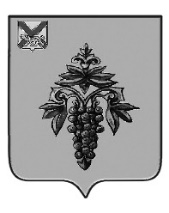 ДУМА ЧУГУЕВСКОГО МУНИЦИПАЛЬНОГО ОКРУГАР Е Ш Е Н И ЕПринято Думой Чугуевского муниципального округа «20» октября 2023 годаСтатья 1. Внести в Положение о муниципальном контроле на автомобильном транспорте, городском наземном электрическом транспорте и в дорожном хозяйстве в границах Чугуевского муниципального округа, утвержденное решением Думы Чугуевского муниципального округа от 14 сентября 2021 года № 262-НПА «Положение о муниципальном контроле на автомобильном транспорте, городском наземном электрическом транспорте и в дорожном хозяйстве в границах Чугуевского муниципального округа» (далее - Положение) следующие изменения:подпункт 1 пункта 4.7 раздела 4 Положения изложить в следующей редакции:«1) временная нетрудоспособность на момент проведения контрольного (надзорного) мероприятия;»; дополнить Положение приложением № 1 «Перечень индикаторов риска нарушения обязательных требований, используемых при осуществлении муниципального контроля на автомобильном транспорте, городском наземном электрическом транспорте и в дорожном хозяйстве в границах Чугуевского муниципального округа»:«Приложение № 1к Положению о муниципальном контроле на автомобильном транспорте,городском наземном электрическом транспортеи в дорожном хозяйстве в границах Чугуевского муниципального округаПеречень индикаторов риска нарушения обязательных требований, используемых при осуществлении муниципального контроля на автомобильном транспорте, городском наземном электрическом транспорте и в дорожном хозяйстве в границах Чугуевского муниципального округаПоступление информации о наличии в полосе отвода техники для проведения земляных работ, при отсутствии разрешения на производство таких работ, выданного в установленном порядке.Увеличение в 2 и более раз случаев аварийности на соответствующем отрезке дороги за шесть месяцев по сравнению с аналогичным предыдущим периодом.Поступление информации о начале работ в полосах отвода и (или) придорожных полосах автомобильных дорог общего пользования местного значения, при отсутствии сведений о выдаче разрешения на строительство на данном участке и (или) отсутствии обращения владельца инженерных коммуникаций о согласовании планируемого их размещения.Поступление информации о начале строительства, реконструкции в границах придорожных полос автомобильных дорог местного значения объектов капитального строительства, объектов, предназначенных для осуществления дорожной деятельности, объектов дорожного сервиса, установке рекламных конструкций, информационных щитов и указателей при отсутствии сведений о выдаче разрешения на строительство, реконструкцию на данном участке (в случае, если для строительства или реконструкции указанных объектов требуется выдача разрешения на строительство) и (или) отсутствии в уполномоченном органе обращения о согласовании их размещения (реконструкции).».Статья 2.  Настоящее решение вступает в силу со дня его официального опубликования.Глава Чугуевского муниципального округа                                                                Р.Ю. Деменев  «24» октября 2023 года№ 521 – НПА    О внесении изменений в решение Думы Чугуевского муниципального округа от 14 сентября 2021 года № 262-НПА «Положение о муниципальном контроле на автомобильном транспорте, городском наземном электрическом транспорте и в дорожном хозяйстве в границах Чугуевского муниципального округа»